О проведении муниципального смотра-конкурса служб медиации общеобразовательных организацийс региональным участием «Лучшая служба медиации (примирения)» В соответствии со Стратегией развития воспитания в Российской Федерации на период до 2025 года (распоряжение Правительства РФ от 29 мая 2015 г. № 996-р), планом основных мероприятий, проводимых в рамках Десятилетия детства до 2027 года (распоряжение Правительства РФ от 23 января 2021 года № 122-р),  в целях реализации плана мероприятий Концепции развития психологической службы в системе общего образования и среднего профессионального образования в Российской Федерации на период до 2025 года (письмо Минпросвещения России от 30.05.2022 г. № ДГ1349/0307 «О направлении Концепции плана»), в соответствии с Концепцией развития сети служб медиации (письмо Минпросвещения России от 18.12.2023 № АБ-5249/07), Межведомственного плана комплексных мероприятий по реализации Концепции развития сети служб медиации до 2025 года (утвержден 25 сентября 2019 г.), «Методических рекомендаций по развитию сети служб медиации (примирения) в образовательных организациях и в организациях для детей-сирот и детей, оставшихся без попечения родителей» (письмо Министерства просвещения РФ от 28 апреля 2020 г.), во исполнение распоряжения  ДО администрации Города Томска №957-р от 02.12.2020 г. «Об организации работы с ОУ во исполнении итоговой резолюции Всероссийского совещания школьных служб примирения и медиации», распоряжения департамента образования администрации Города Томска от 06.05.2020 г. № 313-р «Об организации служб медиации в образовательных учреждениях г. Томска», согласно плану работы департамента образования администрации Города Томска на 2023-2024 учебный год, в целях создания благоприятного школьного климата и популяризации восстановительного подхода в общеобразовательных организациях на территории МО «Город Томск»Провести муниципальный смотр-конкурс служб медиации общеобразовательных организаций с региональным участием «Лучшая служба медиации (примирения)» (далее – Конкурс) с 18 апреля по 15 мая 2024 г. Утвердить:положение о Конкурсе (приложение № 1);состав организационного комитета по подготовке и проведению Конкурса (приложение № 2); план мероприятий по подготовке и проведению Конкурса (приложение № 3);состав жюри для оценивания конкурсных мероприятий заочного и очного этапов Конкурса (приложение № 4);состав счетной комиссии (приложение № 5).Комитету по общему образованию (Т.Н. Бовкун), муниципальному автономному учреждению информационно-методическому центру г. Томска (В.В. Пустовалова) реализовать план мероприятий по подготовке и проведению Конкурса (приложение № 3).Руководителям образовательных организаций обеспечить участие команд школьных служб медиации (примирения) в Конкурсе и направить документы по электронному адресу: imc@obr.admin.tomsk.ru  в срок до 19 апреля 2024 года.Контроль за исполнением распоряжения возложить на И.В. Швайко, заместителя начальника департамента образования администрации Города Томска.Начальник департамента                                                         М.Г. СавенковСогласовано:Заместитель начальника департамента                                  И.В. ШвайкоСогласовано: Председатель комитета по общему образованию	Т.Н. БовкунДиректор муниципального автономного учреждения информационно-методического центра г. Томска	В.В. ПустоваловаПредседатель Томской городской организации Профессионального союза работников народногообразования и науки Российской Федерации	                              Л.В. ЧетверухинаВ. В. Пустовалова (38-22) 43-05-23О.А. Осипова(38-22) 43-05-32 А.В. Пимахова, (38-22) 43-05-32Приложение № 1к распоряжению департамента образования администрации Города Томскаот_________________ 2024 г. № _______ПОЛОЖЕНИЕо проведении муниципального смотра-конкурса служб медиации общеобразовательных организаций с региональным участием «Лучшая служба медиации (примирения)»1. Общие положения1.1. Муниципальный смотр-конкурс служб медиации общеобразовательных организаций с региональным участием «Лучшая служба медиации (примирения)» (далее – Конкурс) проводится департаментом образования администрации Города Томска, муниципальным автономным образовательным учреждением информационно-методическим центром города Томска, Томской городской организацией Томской территориальной организации Профсоюза работников народного образования и науки РФ, АНО «Ресурсный центр «Согласие» при поддержке Уполномоченного по правам ребенка в Томской области.1.2. Настоящее положение определяет условия и порядок проведения Конкурса.2. Цель и задачи Конкурса2.1. Цель Конкурса - содействие развитию школьных служб медиации (примирения) (далее ШСП) и популяризации восстановительного подхода в разрешении конфликтов.2.2. Задачи Конкурса:создать условия для обмена опытом работы действующих школьных служб медиации (примирения) ООУ г. Томска;организовать профессиональное общение участников школьных служб медиации (примирения);содействовать развитию партнёрских связей между заинтересованными организациями по данному направлению деятельности.3. Условия участия в Конкурсе3.1. Участникам Конкурса необходимо в срок до 19 апреля 2024 г. направить на электронный адрес imc@obr.admin.tomsk.ru ,согласие на обработку персональных данных и использование конкурсных материалов для публикации и размещения на сайте МАУ ИМЦ (скан) (приложение № 1 к положению для педагогов и приложение № 2 к положению для обучающихся).3.2. Подать заявку по ссылке https://forms.yandex.ru/cloud/6616178d84227c2f6d6d0383/3.3. Все конкурсные материалы заочного этапа (п. 5.1, 5.2 настоящего положения) необходимо прислать до 26 апреля 2024 года (включительно)  на электронный адрес: imc@obr.admin.tomsk.ru. Тема письма «Заявка на Конкурс ШСП».4. Участники Конкурса4.1. Участниками Конкурса могут стать действующие школьные службы медиации (примирения) образовательных организаций г. Томска и Томской области.4.2. Количество участников – от 3 до 6 человек.4.3. Возраст участников не ограничен. 4.4. Участники школьных служб медиации (примирения) могут использовать атрибутику для своей команды: эмблему, бейсболки, галстуки, значки и т.п.5. Порядок и сроки проведения Конкурса 5.1. Конкурс проводится в два этапа: заочный и очный. В период с 20.04.24 г. по 06.05.24 г. в заочном этапе принимают участие все желающие, подавшие заявки на участие в Конкурсе. 5 команд, набравших в заочном этапе наибольшее количество баллов, будут допущены к участию в очном этапе.5.2. Заочный этап Конкурса включает в себя 2 конкурсных испытания «Школьная служба примирения против…» и «Лучший кейс».5.2.1. Конкурсное испытание «Школьная служба примирения против….». Школьная команда готовит видеоролик продолжительностью до 7 минут с презентацией профилактической деятельности своей ШСП, в которой участники могут в любой творческой форме рассказать о том, что в школе организуется для профилактики конфликтов, всех видов насилия, буллинга и т.п., о роли школьной службы примирения в этой работе. Критерии оценивания: соответствие видеоролика теме, отражение разных форм и методов профилактической работы, взаимодействие с разными участниками образовательного процесса, результативность, оригинальность и творческий подход.5.2.2. Конкурсное испытание «Лучший кейс» - описание восстановительной программы, проведенной совместно взрослым медиатором и юным волонтером. Примерная форма для описания прилагается (приложение № 3 к положению). Критерии оценивания: полнота описания случая, степень сложности описываемого случая, реализация принципов восстановительного подхода, степень участия в проведении программы каждого из ведущих, результативность проведенной восстановительной программы, контроль за выполнением принятых решений.5.3. Очный этап Конкурса состоится 15 мая 2024 года в рамках VII Слета юных медиаторов (далее – Слет). О формате и месте проведения Слета будет сообщено дополнительно. 5.4. Очный этап Конкурса включает в себя 3 конкурсных испытания: «Визитная карточка», «Конфликтологический квиз», «Мастер медиации».5.3.1. Конкурсное испытание «Визитная карточка». Школьные команды вместе с руководителем ШСП в творческой форме представляют на сцене свою школьную службу медиации (примирения). Жанр выступления может быть любым – видеоролик, презентация, агитбригада, песня, стихотворение и пр. Время представления – до 5 минут.5.3.2. Конкурсное испытание «Мастер медиации». В ходе конкурсного испытания юные волонтеры, участники ШСП, могут продемонстрировать свои знания в области восстановительного подхода, владение техниками работы в рамках восстановительного подхода. Участникам Конкурса будут предложено несколько ситуаций, в которых юным медиаторам предстоит подобрать нужные слова, дать профессиональный ответ, исходя из принципов восстановительной медиации. Критерии оценивания: знание теоретических основ восстановительного подхода, техник и технологий, используемых в работе ШСП, умение выделять причины, мешающие сторонам конфликта вести диалог, умение возвращать стороны конфликта во «взрослую» позицию, умение применять теоретические знания на практике, использование в ответе примеров из личного опыта работы в ШСП, коммуникативная культура. 5.3.3. Конкурсное испытание «Конфликтологический квиз». В конкурсном испытании команды будут демонстрировать знания теоретических основ конфликтологии и медиации, отвечая на поставленные вопросы в условиях ограниченного времени.Регламент оценивания: количество правильных ответов на теоретические вопросы, за каждый правильный ответ команда получает 1 балл. Выполнение заданий производится участниками самостоятельно, без посторонней помощи.Критерии оценивания: знание актуальной ситуации по обсуждаемым вопросам, в том числе в своей школе; наличие конкретных предложений по решению существующих проблем; умение корректно высказывать свою точку зрения, готовность к диалогу; творческий подход и нестандартность суждений; коммуникативная культура.6. Подведение итогов Конкурса и награждение6.1. По итогам трех конкурсных испытаний очного этапа жюри определяет победителя и призеров Конкурса. Команды, занявшие 1, 2, 3 места, награждаются дипломами и памятными подарками.6.2. Школьные команды, представившие «Визитные карточки» школьных служб медиации (примирения) своих общеобразовательных учреждений и не прошедшие в очный этап, могут стать призерами в номинациях, которые будут дополнительно определены жюри. 6.3. Жюри могут отметить дипломами и памятными призами наиболее отличившихся участников конкурсных испытаний.6.4.  Все участники Конкурса получают диплом участника.  6.5. В зависимости от эпидемиологической ситуации объявление результатов Конкурса и награждение победителей и призеров может проводиться в дистанционном формате.7. Финансирование7.1. Финансирование Конкурса осуществляется департаментом образования администрации Города Томска.7.2 Уполномоченный по правам ребенка в Томской области финансирует награждение одного победителя специальным призом за счет областного бюджета, предусмотренного на содержание Уполномоченного по правам ребенка в Томской области.Приложение № 1к Положению о муниципальном смотре-конкурсе служб медиации общеобразовательных организаций с региональным участием «Лучшая служба медиации (примирения)»Согласие субъекта персональных данных на обработку персональных данных педагогови использование конкурсных материаловЯ, _____________________________________________________________________________,(фамилия, имя, отчество*)паспорт (иной документ, удостоверяющий личность) _____________________________________________________________________                                       (серия, номер)_____________________________________________________________________________,(кем и когда выдан)проживающий(ая) по адресу: _____________________________________________________________________________,(указать адрес проживания)в соответствии со статьей 9 Федерального закона от 27.07.2006 N 152-ФЗ "О персональных данных", в целях предоставления информации о результатах участия в конкурсе муниципального смотра-конкурса с региональным участием «Лучшая служба медиации (примирения)», даю согласие муниципальному автономному учреждению информационно-методическому центру (далее – МАУ ИМЦ) на сбор, запись, систематизацию, накопление, хранение, уточнение (обновление, изменение), извлечение, использование, передачу, публикацию, распространение (размещение на официальном сайте МАУ ИМЦ) конкурсных материалов и информации о результатах участия в мероприятии с указанием фамилии, имени, отчества, места работы (учебы),  удаление и уничтожение своих персональных данных: фамилии, имени, отчества, места работы (учебы), контактного телефона, адреса регистрации (проживания), адреса электронной почты, совершаемые с использованием средств автоматизации или без использования таких средств.Подтверждаю, что ознакомлен(а) с правилами обработки персональных данных, права и обязанности в области защиты персональных данных мне разъяснены.Настоящее согласие действует до истечения определяемых в соответствии с федеральным законодательством и законодательством Томской области сроков хранения персональных данных.Оставляю за собой право отзыва данного согласия по моему письменному заявлению.                               /____________________________    Дата: «15» мая 2024 г.                                                                                          (подпись)*Заполняется на каждого педагогического работника.На официальном сайте МАУ ИМЦ будут размещены только ФИО и результат. Другие сведения (паспортные данные, место работы, учебы, контактные телефоны, адреса и др.) необходимы для внутреннего использования и в открытом доступе размещаться не будут. Приложение № 2к Положению о муниципальном смотре-конкурсе служб медиации общеобразовательных организаций с региональным участием «Лучшая служба медиации (примирения)»Согласие субъекта персональных данных на обработку персональных данных обучающихсяи использование конкурсных материаловЯ,________________________________________________________________________,(фамилия, имя, отчество родителя (законного представителя) полностью)паспорт__________№________________, выдан «___»________г., проживающий(ая) по адресу:________________________________ _________________________________________являясь родителем (законным представителем) ребенка: _______________________________________________________________________________,(фамилия, имя, отчество ребенка полностью)Дата рождения ребенка (число, месяц, год) :__________________________________________Наименование образовательного учреждении (в соответствии с уставом общеобразовательной организации):__________________________________________________________________________________________________________________________________________________Адрес данного учебного заведения с указанием типа населенного пункта (город, ПГТ, поселок, село, деревня):___________________________________________________________в соответствии со статьей 9 Федерального закона от 27.07.2006 N 152-ФЗ «О персональных данных», в целях предоставления информации о результатах участия в конкурсе муниципального смотра-конкурса с региональным участием «Лучшая служба медиации (примирения)», даю согласие муниципальному автономному учреждению информационно-методическому центру (далее – МАУ ИМЦ), находящемуся по адресу: 634041, г. Томск, ул. Киевская, 89 на обработку моих персональных данных и персональных данных моего ребенка/опекаемого.Перечень персональных данных на обработку которых дается согласие: фамилии, имени, отчества, образовательное учреждение, сбор, запись, систематизацию, накопление, хранение, уточнение (обновление, изменение), извлечение, использование, передачу, публикацию, распространение (размещение на официальном сайте МАУ ИМЦ) конкурсных материалов и информации о результатах участия в мероприятии., удаление и уничтожение своих персональных данных: контактного телефона, адреса регистрации (проживания), адреса электронной почты, совершаемые с использованием средств автоматизации или без использования таких средств.Перечень персональных данных родителя: фамилия, имя, отчество, паспортные данные.Подтверждаю, что ознакомлен(а) с правилами обработки персональных данных, права и обязанности в области защиты персональных данных мне разъяснены.Настоящее согласие действует до истечения определяемых в соответствии с федеральным законодательством и законодательством Томской области сроков хранения персональных данных.Оставляю за собой право отзыва данного согласия по моему письменному заявлению. 	Также я разрешаю производить фото- и видеосъемку моего ребенка, безвозмездно использовать эти фото, видео и информационные материалы во внутренних и внешних коммуникациях, связанных с проведением мероприятий МАУ ИМЦ. (отметить галочкой)Дата: «15 «мая 2024г.                               /____________________________                                                                                                                  (подпись)Приложение № 3к Положению о муниципальном смотре-конкурсе служб медиации общеобразовательных организаций с региональным участием «Лучшая служба медиации (примирения)»Анализпроведенной восстановительной программыКраткое описание ситуации конфликта (ФИО участников можно изменить).Кто в школьной службе медиации (примирения) работал со случаем? (ФИО куратора, детей-волонтеров).Как проходили индивидуальные встречи? (также опишите дальнейшие действия службы примирения в случае отказа от медиации одной или обеих сторон). Как проходила встреча сторон? Чем она закончилась?В чем и как проявилась реализация принципов восстановительной медиации? (Восстановление способности людей понимать друг друга; участие социального окружения (одноклассников, родных, друзей, заинтересованных педагогов); ответственность нарушителя перед жертвой (если в ситуации был правонарушитель); исцеление жертвы (если в ситуации была жертва); принятие участниками конфликта на себя ответственности по его урегулированию; что сделано или важно сделать для того, чтобы подобное не повторилось; иное).Особенности случая (интересные находки в работе медиатора, необычное течение программы, дополнительные этапы и др.), при наличии.Приложение № 2к распоряжению департамента образования администрации Города Томскаот_________________ 2024 г. № _______Организационный комитет муниципального смотра-конкурса служб медиации общеобразовательных организаций с региональным участием «Лучшая служба медиации (примирения)»Швайко И.В., заместитель начальника департамента образования администрации Города Томска, председатель.Четверухина Л.В., председатель ГК работников образования, заместитель председателя организационного комитета. Лоскутова Л.А., Уполномоченный по правам ребенка в Томской области (по согласованию).Бовкун Т.Н., председатель комитета по общему образованию администрации Города Томска.Пустовалова В.В., директор МАУ ИМЦ г. Томска.Злобина А.К., заместитель директора МАУ ИМЦ г. Томска.Осипова О. А., начальник отдела, заместитель директора МАУ ИМЦ г. Томска.Пимахова А.В., методист МАУ ИМЦ г. Томска.Белянина И.Л., методист МАУ ИМЦ г. Томска.Мелкозерова Е.А., методист МАУ ИМЦ, заместитель директора по воспитательной работе МАОУ СОШ № 30 г. Томска.Пучкина Ю.А., директор АНО РЦ «Согласие», к. и. н., региональный координатор Всероссийской Ассоциации специалистов восстановительной медиации, доцент НИ ТГУ, (по согласованию).Приложение № 3к распоряжению департамента образования администрации Города Томскаот_________________ 2024 г. № _______План подготовки и проведения муниципального смотра-конкурса служб медиации общеобразовательных организаций с региональным участием «Лучшая служба медиации (примирения)»Приложение № 4к распоряжению департамента образования администрации Города Томскаот_________________ 2024 г. № _______Состав жюри для оценивания конкурсных мероприятий заочного этапа муниципального смотра-конкурса служб медиации общеобразовательных организаций с региональным участием «Лучшая служба медиации (примирения)»Пучкина Ю.А., директор АНО РЦ «Согласие», региональный координатор Всероссийской Ассоциации специалистов восстановительной медиации, доцент НИ ТГУ, к. и. н. (по согласованию).Пимахова А.В., методист МАУ ИМЦ.Мелкозерова Е.А., методист МАУ ИМЦ, заместитель директора по воспитательной работе МАОУ СОШ № 30.Власкина А.А., заместитель директора по воспитанию и социализации учащихся МАУ Школа «Эврика-развитие» г. Томска, призер смотра-конкурса служб медиации общеобразовательных организаций с региональным участием «Лучшая служба медиации (примирения) - 2023» (по согласованию).Акимова Е.Ф., методист МАУ ИМЦ, преподаватель ТГПУ.Состав жюри для оценивания конкурсных мероприятий очного этапа муниципального смотра-конкурса служб медиации общеобразовательных организаций с региональным участием «Лучшая служба медиации (примирения)»1. Лоскутова Л.А., Уполномоченный по правам ребенка в Томской области (по согласованию).2. Пучкина Ю.А., директор АНО РЦ «Согласие», региональный координатор Всероссийской Ассоциации специалистов восстановительной медиации, доцент НИ ТГУ, к. и. н. (по согласованию).3. Пимахова А.В., методист МАУ ИМЦ.4. Мелкозерова Е.А., методист МАУ ИМЦ, заместитель директора по воспитательной работе МАОУ СОШ № 30.5. Власкина А.А., заместитель директора по воспитанию и социализации учащихся МАУ Школа «Эврика-развитие» г. Томска, призер смотра-конкурса служб медиации общеобразовательных организаций с региональным участием «Лучшая служба медиации (примирения) - 2023» (по согласованию).Приложение № 5к распоряжению департамента образования администрации Города Томскаот_________________ 2024 г. № _______Счетная комиссия муниципального смотра-конкурса служб медиации общеобразовательных организаций с региональным участием «Лучшая служба медиации (примирения)»Примакова Ирина Александровна, методист отдела «Центр мониторинга и информатизации образования» МАУ ИМЦ, председатель. Фатеева Ольга Ивановна, методист МАУ ИМЦ, заместитель председателя.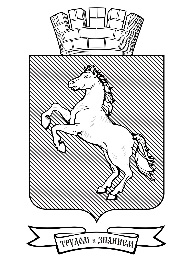 АДМИНИСТРАЦИЯ ГОРОДА ТОМСКАДЕПАРТАМЕНТ ОБРАЗОВАНИЯРАСПОРЯЖЕНИЕАДМИНИСТРАЦИЯ ГОРОДА ТОМСКАДЕПАРТАМЕНТ ОБРАЗОВАНИЯРАСПОРЯЖЕНИЕАДМИНИСТРАЦИЯ ГОРОДА ТОМСКАДЕПАРТАМЕНТ ОБРАЗОВАНИЯРАСПОРЯЖЕНИЕ _________________  _________№Наименование мероприятияОтветственныеСрокиИнформирование ОО о проведении Конкурса в СМИПустовалова В.В.Пимахова А.В.До 19.04.2024 Прием заявки и согласияПустовалова В.В.Пимахова А.В.До 19.04.2024Прием документов для участия в заочном этапе КонкурсаПустовалова В.В.Пимахова А.В.До 26.04.2024Совещание с членами жюри заочного этапаПустовалова В.В.Пимахова А.В.Мелкозерова Е.А.До 27.04.2024 Экспертное рассмотрение представленных материалов участников  заочного этапа Конкурсажюри заочного этапа27.04.2024 - 06.05.2024 Подведение итогов заочного этапасчетная комиссия06.05.2024 Организационное совещание с участниками Конкурса по итогам заочного этапа и подготовке очного этапаПустовалова В.В.Пимахова А.В.Мелкозерова Е.А.До 13.05.2024Совещание с членами жюри очного этапаПустовалова В.В.Пимахова А.В.Мелкозерова Е.А.14.05.2024 Оформление дипломов участникам,  победителям и призерам КонкурсаПустовалова В.В.Пимахова А.В.Мелкозерова Е.А.До 15.05.2024 Организация  и проведение очного этапа  Конкурсаоргкомитет конкурса15.05.2024 Подведение итогов очного этапа, итогов Конкурсасчетная комиссия15.05.2024Церемония награждения участников КонкурсаШвайко И.В.Пустовалова В.В.Лоскутова Л.А.15.04.2024 Информирование об итогах КонкурсаПустовалова В.В.Белянина И.Л.до 22.05.2024 